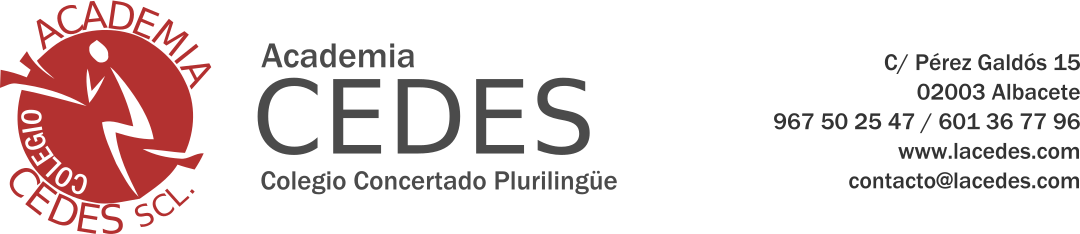 SOLICITUD PARA CURSAR LA ENSEÑANZA DE RELIGIÓN CATÓLICA O ALTERNATIVA DE RELIGIÓN. (A RELLENAR POR LOS PADRES/MADRES O TUTORES).D./Dña. ________________________________________________________________Como padre/madre/tutor del alumno/a ______________________________________del curso ______ (indicar curso y ciclo).SOLICITO :Que mi hijo/a reciba la enseñanza de: Religión Católica  Alternativa a la Religión. En Albacete, a  _____  de  _________________  de 20___.                                                                                         Firma,                                                                                      Fdo: _______________________